ҠАРАР     	                                                                    РЕШЕНИЕОб участии в реализации проекта "Замена деревянных оконных конструкций на конструкции из ПВХ в здании МАОУ СОШ № 1  с.Кандры МР Туймазинский район РБ, расположенном по адресу: РБ, Туймазинский район, с.Кандры, ул.Крупской, д.5а	Рассмотрев поступившие материалы от инициативной группы с.Кандры для организации работ в рамках Программы поддержка местных инициатив, Совет сельского поселения Кандринский сельсовет муниципального района Туймазинский район Республики Башкортостан РЕШИЛ:1.Принять участие в реализации проекта "Замена деревянных оконных конструкций на конструкции из ПВХ в здании МАОУ СОШ № 1  с.Кандры МР Туймазинский район РБ, расположенном по адресу: РБ, Туймазинский район, с.Кандры, ул.Крупской, д.5а", проходящей в рамках Программы поддержка местных инициатив.2.Контроль за исполнением настоящего решения оставляю за собой.Глава сельского поселениямуниципального      района    Туймазинский           район  Республики Башкортостан                                Р.Р.Рафиков	       22.01.2021 г.№ 102БашҠортостан Республикаһының Туймазы  районы муниципаль районының  Ҡандра ауыл советы ауыл биләмәһе Советы452765, Ҡандра ауылы,  Ленин урамы, 16Тел. 8(34782) 4-74-52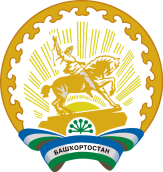 Совет сельского поселения      муниципального района               Туймазинский район    Республики Башкортостан452765, село Кандры, ул.Ленина, 16Тел. 8(34782) 4-74-52 